ПОРТФОЛИО ВЫПУСКНИКА ФАКУЛЬТЕТА ТОВІ. Общие сведения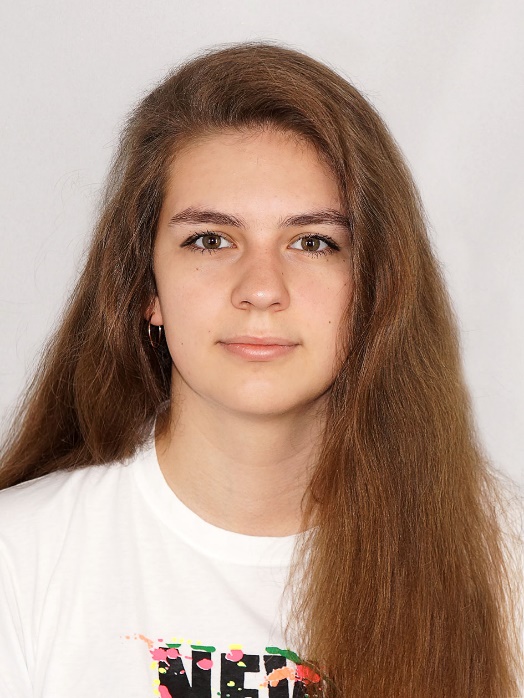 *По желанию выпускника, для открытого представления в сети интернет.ІІ. Результаты обученияІІІ. СамопрезентацияОсновные дисциплины по специальности, изучаемые в БГТУДисциплины курсового проектирования1 Подтверждение соответствия пищевых продуктов 2 Техническое нормирование и стандартизация;3 Квалиметрия систем, процессов и продукции; 4 Системы управления качеством;Метрология;Резонансные методы измерения; 7 Радиохимия;Статистические методы управления качеством продукции;Хроматография и электрофорез в контроле качества пищевых продуктов; 10 Пищевая химия;Химико-аналитический контроль пищевых продуктов; 12 Сенсорный контроль качества пищевых продуктов;13 Оптические методы и приборы контроля качества пищевых продуктов; 14 Электрофизические методы и приборы контроля качества пищевых продуктов;15 Учебно-исследовательская работа студентов;16 Идентификация и выявление фальсификации пищевых продуктов;17Микробиологические методы контроля качества пищевых продуктов; 18 Технология пищевых производств;19 Организация и технология испытанийНаучно-техническая экспертиза и нормоконтрольОценка соответствия и аккредитацияТехническое нормирование и стандартизацияЭкономика предприятия стандартизации и сертификацииСистемы управления качествомОрганизация и технология испытанийМетоды и средства производства и контроляСредний балл по дисциплинамспециальности7,9Места прохождения практикиСОАО «Коммунарка», Научно-практический центр НАН Беларуси по продовольствиюВладение иностранными языками (подчеркнуть необходимое, указать язык); наличиемеждународных сертифи- катов, подтверждающих знание языка: ТОЕFL, FСЕ/САЕ/СРЕ, ВЕС и т.д.начальный;элементарный ;средний (англ.);продвинутый;свободное владение.Дополнительное образо- вание (курсы, семинары, стажировки, владениеспециализированнымикомпьютерными программами и др.)Уверенный пользователь ПК. Знание MS Word, Excel.Научно-исследовательская деятельность (участие в НИР, конференциях,семинарах, научные публикации и др.)Принимала участие в Международной студенческой олимпиады «Управление качеством».Общественная активностьУчастие в переписи населения 2019.Жизненные планы, хобби и сфера деятельности, в которой планирую реализоватьсяРеализация в сфере деятельности, связанной со специальностью, а также совершенствование знания английского языка.Личные качества: коммуникабельность, быстрая обучаемость, тактичность, исполнительность, внимательность, большое желание развиваться и самосовершенствоваться.Желаемое место работы (область/город/предприятиеи др.)г. Минск